Horseshoe Crab Program AttendeeMay 28, 2016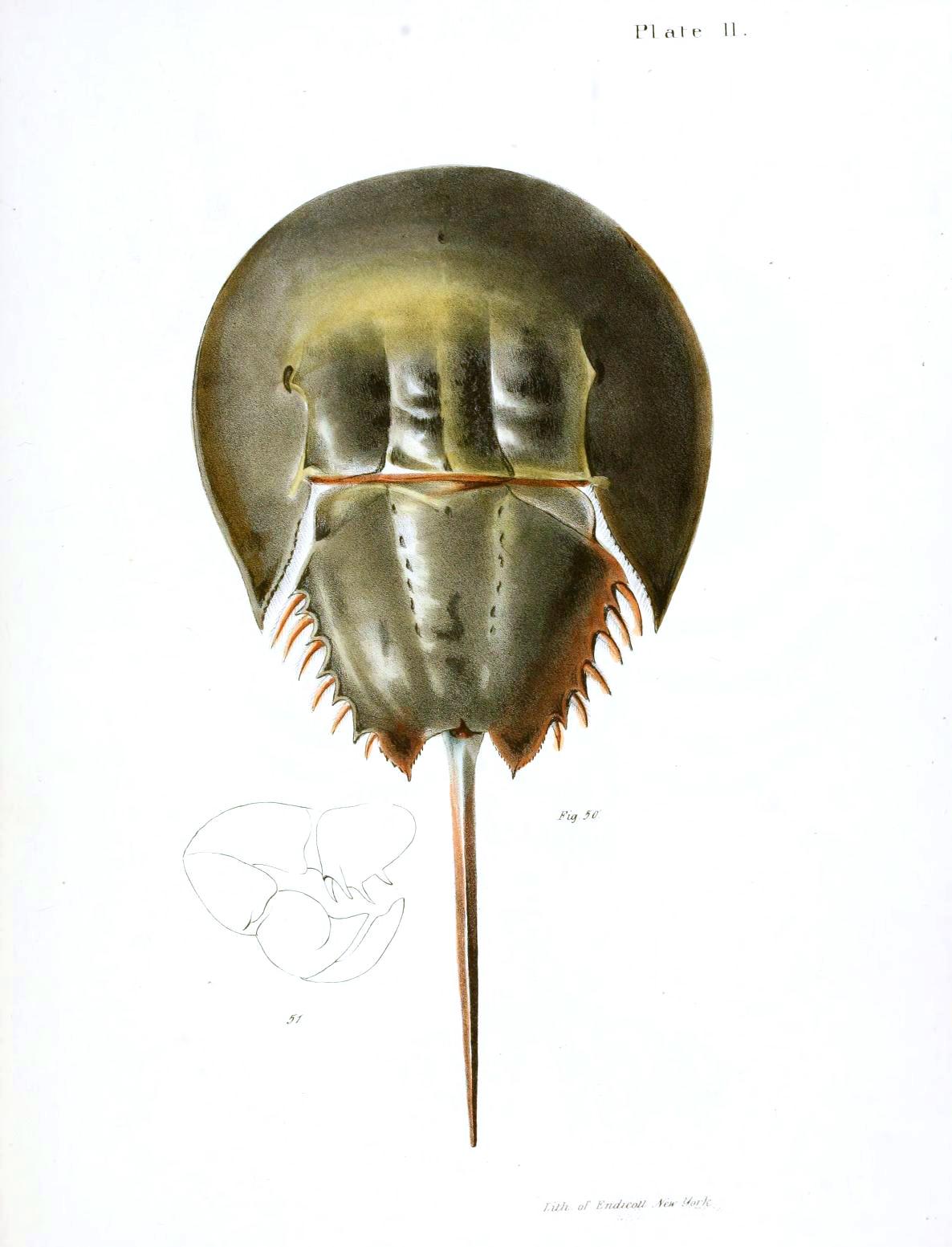 